ESTABLECIMIENTO: INSTITUTO SUPERIOR DEL PROFESORADO n° 7  CARRERA: PROFESORADO DE EDUCACIÓN SECUNDARIA EN BIOLOGÍAASIGNATURA: PRÁCTICA DIOCENTE I ESCENARIOS EDUCATIVOSFORMATO CURRICULAR: TALLERREGIMEN Y MODALIDAD DE CURSADO: ANUAL –PRESENCIALHORAS SEMANALES: 3 (TRES) MAS 1 HORA DE TALLER INTEGRADORPLAN: RM 2090/15PROFESORAS: ADUR MARINA  - REEMPL.MARTÍNEZ VIVIANAFUNDAMENTACIÓN:El Taller de Práctica Docente I  se constituye como una unidad de aprendizaje y de enseñanza, que permita fundamentalmente desnaturalizar el conocimiento cotidiano que se posee acerca de la escuela como único espacio educativo; posibilitando que los/las estudiantes puedan reconstruir el carácter complejo y heterogéneo de las trayectorias educativas a través de la indagación de la propia biografía. Este espacio curricular se desarrolla en el primer año de la carrera, ubicándose en el Trayecto de la Práctica siendo correlativa con el Taller de Docencia II. Si bien esta unidad curricular dirige su mirada hacia la escuela como una de las instituciones sociales donde ocurre y transcurre cotidianamente el enseñar y el aprender, requiere ampliar su enfoque hacia otros entornos por los que circulan conocimientos y saberes propios de las Ciencias Naturales.  Se hace necesario entonces iniciar al estudiante, futuro docente,  no sólo en la apropiación y uso de algunos procedimientos de la investigación educativa en tanto herramientas que le permitirán redimensionar sus propias prácticas y analizarlas, sino también introducirlo en  actividades que le permitan una participación activa y vivencial del trabajo en taller, con el objetivo de configurar una red de significaciones, que contribuyan al ejercicio de la reflexión, articulándolas con la teoría  y la realidad educativa en la que está inmerso, permitiéndole fundamentar las tareas de la enseñanza de manera contextualizada. El desarrollo de las capacidades que involucran desempeños prácticos envuelve una diversidad y complementariedad de atributos, ya que las situaciones prácticas no se reducen a un hacer, sino que se constituyen en  un hacer creativo y reflexivo en el que se ponen en juego los marcos conceptuales disponibles como de aquellos otros nuevos que resulten necesarios para orientar, resolver o interpretar los desafíos de la producción.  El taller se constituye en una instancia de experimentación para el trabajo en equipos, lo que aparece como  una de las necesidades de formación de los/as docentes. En este proceso, se estimula la capacidad de intercambio, la búsqueda de soluciones originales y la autonomía del grupo. Para identificar las dimensiones de la realidad compleja y multidimensional de las prácticas docentes, será central el trabajo con los interrogantes  propios de los diferentes grupos de cursantes  y sus hipótesis anticipatorias previas, es decir, partir de algunas preguntas y/o ejes  estructurantes de la mirada, dirigidos tanto a analizar aspectos desconocidos de la práctica cotidiana  como a “problematizar” aspectos conocidos no cuestionados  o considerados naturales.El  Taller Integrador que se desarrollara dentro del trayecto,  es un espacio institucional cuyo fin es fortalecer el diálogo entre los tres campos de formación: de la Formación General, de la Formación Específica y de la Formación en la Práctica Profesional. Se ocupa de dos articulaciones importantes para la formación docente: las relaciones entre la teoría y la práctica, y las relaciones entre los saberes específicos de las disciplinas y los saberes generales. Es un dispositivo de articulación horizontal, el eje en torno al cual se organizara el Taller integrador será Escenarios Educativos.PROPÓSITOS:Vivenciar y aplicar el trabajo en taller, como recurso y técnica de abordaje pedagógico en la construcción de saberes. Conocer y utilizar terminología, procedimientos y conceptos específicos vinculados al campo disciplinar y de la investigación científica.Comprender la complejidad de los fenómenos que intervienen en el funcionamiento y dinámica de los diversos  escenarios y de  las instituciones escolaresEstablecer frente a los temas tratados interrelaciones teoría-práctica.Desarrollar una actitud positiva frente a los trabajos grupales e individuales Afrontar las diferentes problemáticas con una actitud reflexiva y superadora de posiciones simplistas y naturalizadas.Participar en cada uno de los talleres integradores involucrándose desde el comienzo de su carrera como protagonista de su trayecto formativo CONTENIDOS:EJE 1: INTRODUCCIÓN A NOCIONES BÁSICAS EDUCACIÓN CIENCIA CONOCIMIENTO Y TAREA DOCENTEEl taller como herramienta de abordaje pedagógico La disciplina en el marco de la ciencia, su ubicación. Ciencia, definición, características. Conocimiento, tipos. Teorías, definición funciones. Hipótesis, definición. El profesor como investigador. Sus implicancias en el rol y la tarea educativa. Relaciones enseñanza-transmisión-aprendizaje.EJE 2: DOCENCIA  AYER Y HOYFormación docente, práctica docente y práctica pedagógica. La construcción del oficio docente: vocación, trabajo, profesión u oficio Trabajo docente representaciones sociales. Tradiciones  y modelos en la formación docente con especial interés en el campo de las Ciencias Naturales. El rol de la mujer en el desarrollo de las Cs. Naturales Figuras de maestras/os memorables a nivel regional, nacional, latinoamericano e internacional del campo de las Ciencias Naturales. EJE 3: ESCENARIOS EDUCATIVOSPrácticas docentes en diversos contextos. Las prácticas educativas en el entramado histórico - social y sus cambiantes relaciones con la escuela. Las ciencias naturales y las prácticas educativas en espacios socioculturales de la comunidad: centros barriales, museos, bibliotecas populares, ONG, medios masivos de comunicación, jardines botánicos, reservas naturales, parques nacionales, acuarios y otros. La tarea de enseñar y las fronteras del aula: enseñar en la escuela y en otros espacios educativos. Los escenarios educativos de las Ciencias Naturales: el laboratorio, la salida de campo, entre otros. EJE 4: LOS DISPOSITIVOS PARA EL ANÁLISIS DE PRÁCTICAS EDUCATIVASLa observación y el registro de experiencias de diferentes escenarios educativos: narrativas, registro fotográfico, documentación pedagógica, entre otros. La entrevista. Características. El buceo bibliográfico, definición, aplicación de técnicas. Formatos de presentación o de desarrollo en distintos escenarios del eje anteriorEVALUACIÓN:El taller se promoverá en forma directa cumplimentando: los requisitos de asistencia, la aprobación del 100% de trabajos prácticos y exámenes parciales aprobados con calificación  de 8(ocho) a 10(diez) puntos. En caso  de no alcanzar la calificación de parciales, el alumno  tendrá derecho a un recuperatorio por cada examen parcial.  Podrán presentarse a examen final en los dos turnos posteriores a la fecha del cursado, aquellos alumnos que obtuvieran solo el 70% de los T.P aprobados, con el cumplimiento del porcentaje de asistencia correspondiente a materias con cursado regular.Instrumentos de evaluación: Guías de preguntas, observación directa,  exposición escrita (semiestructurada) 1(una) por cuatrimestre, aprobadas con nota no inferior a 8 (ocho) en escala de 0 a 10 y trabajos prácticos aprobados.Trabajos prácticos: Los mismos consistirán en producciones presentadas en forma escrita que reflejen el análisis, transferencia e interpretación de los contenidos y tareas  desarrolladas en clases. Se incluirán salidas de campo que  permitan incluir contenidos de los distintos espacios curriculares  que conforman el Taller Integrador I.Cronograma de presentación de T.P:Durante el 1er cuatrimestre: 1er TP   jueves 08/06/2017  2do. TP 29/08/217 Parcial jueves 06/07/2017 Recuperatorio 17/08/2017Durante el 2do cuatrimestre   3er.TP 07/09/2017 y 4to TP 19/10/2017  PARCIAL  26/10/2017Presentación de carpeta completa de TP para su acreditación e informe final auto-evaluativo: jueves  9  de Noviembre 2017.Criterios de evaluación:  Argumentación, organización y relación de los saberes,  transferencia y aplicabilidad del contenido y terminología específica.Trabajo individual: responsabilidad, disposición  hacia la tarea, ejecución y  presentación de los trabajos en tiempo y  forma, aplicación de vocabulario específico.Trabajo grupal: participación, cooperación, responsabilidad y organización, mostrar sus producciones conforme a alumnos de nivel superior.Marco metodológico: el desarrollo de los encuentros es el de aula taller con criterio rogeriano, la dinámica propia de esta metodología de abordaje implica un intenso trabajo personal y grupal, que a veces se concreta fuera del aula, flexibilizando entonces las variables espacio-temporales.Coordinación docente: Seguimiento de los alumnos en cuanto a la comprensión de los saberes, exposición dialogada, guías especiales, resolución de problemas, cuadros y mapas conceptuales. Selección bibliográfica. Uso de videos.Bibliografía:Achilli, L.  Investigación y Formación Docente. Laborde editor. 2000(Pág 17 a 25) OBAnijovich, A(2009) Transitar la Formación Pedagógica(26:31-36:39) Paidós OBArnal, Latorre, Del Rincón.  Investigación Educativa. ( cap I cap II 39 a 40 y 63 a 67)Labor Universitaria. 1992 OBAlliaud,A;  Antelo,E.( 2011) Los gajes del oficio.  Aique Charpak, Léna y Quéré(2006).  Los niños y las ciencias: La aventura de La mano en la masa. Edit. Siglo XXI Litwin, E.(2008) El oficio de enseñar. (23:34-141:155) Paidós Davini, MC (2001) : Tradiciones en la formación docente presencias actuales  en “La formación docente en cuestión. Política y Pedagogía” Edit. Paidos OBEmmanuelle, E.  La práctica educativa lecturas posibles La técnica de taller UNR  OBPostic, M. De Ketele, J.M: Observar las situaciones educativas.(Parte I) Narcea. Madrid.1992 OB.Sanjurjo, L. (2002) La formación práctica de los docentes. Homo Sapiens  Dussel, I; Southwell, M. (2009)  La autoridad docente en cuestión: líneas para el debate  Revista El Monitor de la Educación Nº 20 OBNoel, G. (2009) Una perspectiva etnográfica conflictividad y autoridad en la escuela. Revista el Monitor de la Educación. Nº 20. pp. 29-31.OBBiología. Recursos para el docente. Herramientas Metodológicas. Santillana Perspectivas Apuntes de cátedra Taller de Docencia I Prof Adur Marina1er TRABAJO PRÁCTICO Tema:El trabajo tendrá como finalidad el abordaje de conceptos preliminares sobre:1- Desarrolle un relato de tipo descriptivo-narrativo que dé cuenta de su pasado  como estudiante. (Biografía escolar)2- a) Destaque: que fortalezas cree que posee Ud. como estudiante y cuáles cree que son sus debilidades o aspectos que debe mejorar. B) ¿Qué cree que necesitará para permanecer y concluir el 1er año de la carrera?Realice un listado colocando por orden de importancia las cualidades/atributos/ características que a su juicio debería poseer un  “profesor”  de Biología.¿Qué entiende Ud. por “buena enseñanza”? Explique. a) Distinga entre conocimiento vulgar y científico, realice un cuadro con 6 características de c/u, b) mencione otros tipos de conocimiento  c) ¿Qué tipos de conocimientos cree Ud. que se pone en juego en el Taller? Fundamente su respuesta(escrito no menor a 10 renglones)Qué es la ciencia? De qué se ocupa? Explique (argumento no menor a 10 renglones)a) Extraiga de la bibliografía y utilice citas textuales para definir los siguientes términos CIENCIA- INVESTIGACIÓN CIENTÍFICA-CONOCIMIENTO- TEORÍA-HIPÓTESIS-TALLER- b) luego construya un cuadro y compare con lo realizado por Ud. en clase ¿qué apreciación hace? (escrito no menor a 10 renglones)Bibliografía:Emmanuele, E (1993) La técnica del taller en La práctica educativa. Ascolani y otros. UNRArnal, Latorre y Del Rincón(1992), Investigación Educativa cap I Edit LabordePalma,H y Wolovelsky,E. (1996) Darwin y el darwinismo. Cap 1 UBA Apuntes de cátedra Taller Docencia I  Prof Adur MarinaCondiciones de presentación:Impreso en hoja blanca A4, márgenes izquierdo e inferior 3cm y derecho y superior 2 cm. Interlineado 1,5. Letra Arial 12 Carátula: datos del alumno, carrera y TP2do TRABAJO PRÁCTICO: Tema: Formación docente, modelos y tradiciones.El trabajo pretende desarrollar una mirada evolutiva y reflexiva, respecto de las FD modelos y tradiciones con interés en el rol de la mujer en las Cs. Naturales.. 1- a) Rescate las definiciones de Formación docente, práctica pedagógica y práctica docente, s/ autores vistos 2- a) Construya un cuadro con las características para cada una de las tradiciones que señala Davini.b) Construya un cuadro con características de los modelos que propone Jorge Noro.3- Desarrolle un relato y describa a un docente que Ud. considera memorable, hable de sus condiciones personales y profesionales, su forma de plantear las clases y todo lo que venga a su memoria sobre ese docente, sea exhaustivo en el relato b) Indique en qué modelo y/o tradición lo inscribiría c- Fundamente su respuesta. 3-  Lea el texto de Eduardo Noro, en relación a  las visiones sobre la tarea docente,  argumente sobre la que Ud. adhiere en la actualidad. B) Que opina Ud. en relación al interrogante que plantea el autor  ¿al servicio de quién trabajan los docentes? 4) Indague sobre el rol de la mujer en el área de las Cs. Naturales. a) Describa ese rol. b) Selecciones dos biografías, una del pasado donde se manifieste ese rol que describe en el punto a) y otra en la que se manifieste cómo es en la actualidad.Bibliografía:Achilli, L.(2000) Investigación y formación docente. Edit, LabordePérez Sedeño, Eulalia. Mujeres en la Historia de la Ciencia Instituto de Filosofía(Madrid).Davini, MC (2001) La formación docente en cuestión política y pedagogía Paidos Cap: Tradiciones en la formación docente presencias actualesNoro, E(2008) Formación de formadores ¿Docentes funcionales al sistema o intelectuales críticos y transformadores? Revista digital Educación y Nuevas Tecnologías Condiciones de presentación:Impreso en hoja blanca A4, márgenes izquierdo e inferior 3cm y derecho y superior 2 cm. Interlineado 1,5. Letra Arial 12 Carátula: datos del alumno, carrera y TP3to TRABAJO  PRÁCTICO:Tema: “Experiencias educativas en contexto”El trabajo tendrá como finalidad promover la reflexión para favorecer el análisis de prácticas docentes en diversos espacios, considerando que el aula y la institución escolar no son los únicos lugares donde puede desarrollarse la tarea educativa en el área de las ciencias naturales.La/el estudiante deberá realizar una tarea investigativa  para determinar que espacios no escolares cuenta la comunidad en que se inscribe la organización educativa, escuela secundaria de la que Ud. Proviene.Confeccionará un registro en el que consignara Escuela N° y Nombre- Localidad/ ciudad en la que se ubica- luego debe dar cuenta pormenorizadamente de:La comunidad y organizaciones que llevan adelante propuestas vinculadas con saberes en ciencias naturales (museos, laboratorios de semilleros, de análisis bioquímicos, huertas, ferias de ciencias, reservas naturales, campamentos,  ONG u otros.) Espacios no escolares de educación en ciencias naturales que utiliza o con los que se relaciona o articula esa escuela- Narrar/explicar cómo se articula o vincula la escuela.Para enriquecer el trabajo pueden incluirse gráficos-fotos-entrevistas-anecdotarios- cuadros explicativos, etc.A- En caso de que no  existiera  vinculaciones o articulaciones, indicar sugerencias sobre su implementación, cuáles podrían ser los espacios posibles? Con qué alumnos se podría asistir? Qué saberes podrían socializarse o trabajarse? Qué otros actores de la comunidad podrían incluirse en la propuesta?      B -Señale ventajas de  su propuesta(beneficios-mejora) y dificultades posibles en la puesta en prácticaBibliografia:Postic, M De Ketele, JM. Observar las situaciones educativas. Parte I NarceaFernández, L El análisis de lo institucional en la escuela Notas teóricas Cap 13Sagastizabal, Ma de los Ángeles (2002) La investigación-acción como estrategia de cambio en las organizaciones Cap 1 La CrujíaBiología. Recursos para el docente. Herramientas Metodológicas. Santillana Perspectivas Baker,L  Los procesos de lectura y aprendizaje de las ciencias. Metacognición  y educación científica en Una Didáctica de las ciencias. Aique Charpak, Léna y Quéré(2006).  Los niños y las ciencias: La aventura de La mano en la masa. Edit. Siglo XXICondiciones de presentación:Impreso en hoja blanca A4, márgenes izquierdo e inferior 3cm y derecho y superior 2 cm. Interlineado 1,5. Letra Arial 12 Carátula: datos del alumno, carrera y TP4er TRABAJO PRÁCTICO  Tema: observación institucional El trabajo tendrá como finalidad la caracterización de la Escuela como organización  y el análisis institucional, para ello deberá: utilizar  bibliografía seleccionada, tener presentes los siguientes aspectos en la confección del registro:Aspectos Generales I-  Nombre y Nº de la escuela; Ubicación y domicilio; Nivel; Modalidad; Extensión horaria; Tipo de gestión; Categoría; JurisdicciónII- Caracterización de la comunidad en la que se encuentra la escuela (población, salud, viviendas, instituciones, comercios, etc.)   III- Caracterización de la organización escolar (personal, alumnos, problemáticas, contrato/historia fundacional)IV- Edificio, dotación y materiales Aspectos EspecíficosV- En relación al desarrollo de las áreas curriculares para las  que este profesorado lo forma:Determine en la organización educativa  cuales son los espacios destinados a tal fin, elementos con los que se cuenta, su disposición y organización. Destaque que tipo de actividades son más frecuentes en esa organización para el desarrollo de clases en esos espacios curriculares: salidas, realización de experiencias propias, análisis de experiencias hechas por otros, experimentos concretos, tareas en laboratorio, trabajo con textos y guías, el aula como laboratorio, uso de videos, (otros).c)  Construcción de una escala de estimación: a partir de la observación realizada seleccionar los elementos y determinar la escala en c/caso c) Analizar y determinar s/Postic función de su observación, tipo de  instrumento en el que plasma la observación, tipo de anotación.d) De su registro de observación  analice y caracterice el tipo de escuela, s/autores y concepciones vistas (escrito no menor a una pág. A4)Bibliografía:Postic, M De Ketele, JM. Observar las situaciones educativas. Parte I NarceaFernández, L El análisis de lo institucional en la escuela Notas teóricas Cap 13Sagastizabal, Ma de los Ángeles (2002) La investigación-acción como estrategia de cambio en las organizaciones Cap 1 La CrujíaBiología. Recursos para el docente. Herramientas Metodológicas. Santillana Perspectivas Baker,L  Los procesos de lectura y aprendizaje de las ciencias. Metacognición  y educación científica en Una Didáctica de las ciencias. Aique Charpak, Léna y Quéré(2006).  Los niños y las ciencias: La aventura de La mano en la masa. Edit. Siglo XXI OBCondiciones de presentación:Impreso en hoja blanca A4, márgenes izquierdo e inferior 3cm y derecho y superior 2 cm. Interlineado 1,5. Letra Arial 12 Carátula: datos del alumno, carrera y TP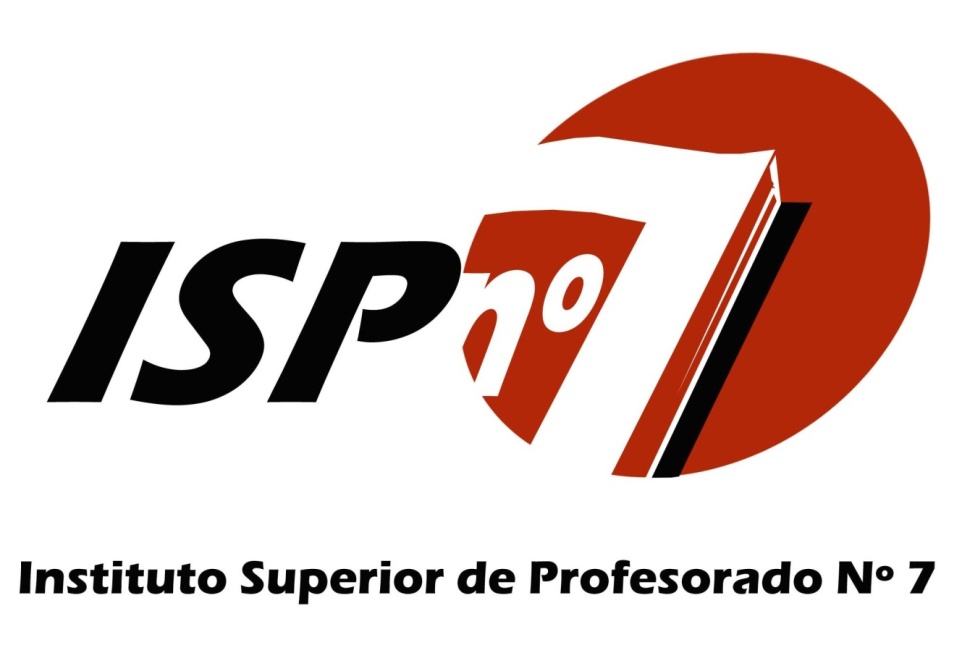 